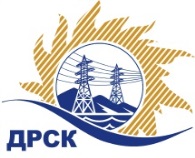 Акционерное Общество«Дальневосточная распределительная сетевая  компания»ПРОТОКОЛ № 150/МКС-Рзаседания Закупочной комиссии по рассмотрению заявок по открытому запросу предложений на право заключения договора поставки:   
«Трансформаторы тока элегазовые 220 кВ» для нужд филиала АО «ДРСК» «Амурские ЭС» (закупка 292 раздела 2.1.2 ГКПЗ 2018 г.).Способ и предмет закупки: открытый запрос предложений  на право заключения Договора поставки: «Трансформаторы тока элегазовые 220 кВ» для нужд филиала АО «ДРСК» «Амурские ЭС»ПРИСУТСТВОВАЛИ:  члены постоянно действующей Закупочной комиссии 1-го уровня АО «ДРСК» .ВОПРОСЫ, ВЫНОСИМЫЕ НА РАССМОТРЕНИЕ ЗАКУПОЧНОЙ КОМИССИИ: О  рассмотрении результатов оценки заявок УчастниковОб отклонении заявки   АО  Высоковольтного Оборудования «Электроаппарат» Об отклонении заявки   ООО  "Дальневосточный Энергетический Союз" О признании заявок соответствующими условиям Документации о закупкеО предварительной ранжировке заявок.О проведении переторжкиРЕШИЛИ:По вопросу № 1 Признать объем полученной информации достаточным для принятия решения.Утвердить цены, полученные на процедуре вскрытия конвертов с заявками участников открытого запроса предложений.По вопросу № 2Отклонить заявку Участника АО  Высоковольтного Оборудования «Электроаппарат»  от дальнейшего рассмотрения как несоответствующую требованиям п. 2.8.2.5 б). Документации о закупке.По вопросу №3Отклонить заявку Участника ООО  "Дальневосточный Энергетический Союз" от дальнейшего рассмотрения как несоответствующую требованиям п. 2.8.2.5 б). Документации о закупке.      По вопросу № 4 Признать заявки ООО  "ТОРГОВЫЙ ДОМ "ПЕРМСНАБ" , ООО  "ЭНЕРГИЯ-М",  АО  «Производственно-инжиниринговая компания ЭЛБИ, ООО  «Востокэлектрооборудование» удовлетворяющим по существу условиям Документации о закупке и принять их к дальнейшему рассмотрению   По вопросу №5Утвердить предварительную ранжировку заявок Участников:По вопросу № 61. Провести переторжку. Допустить к участию в переторжке заявки следующих участников: ООО  "ТОРГОВЫЙ ДОМ "ПЕРМСНАБ" , ООО  "ЭНЕРГИЯ-М",  АО  «Производственно-инжиниринговая компания ЭЛБИ, ООО  «Востокэлектрооборудование»  Определить форму переторжки: очная.Установить шаг переторжки в размере 0,5 % от начальной (максимальной) цены договора.Назначить переторжку на 09.02.2018 в 15:00 час. (амурского времени).Место проведения переторжки: ЭТП  по адресу: https://rushydro.roseltorg.ruОтветственному секретарю Закупочной комиссии уведомить участников, приглашенных к участию в переторжке, о принятом комиссией решении.Файл(ы) с новой ценой должны быть предоставлены в электронный сейф, в течение 24 часов с момента завершения процедуры переторжки на ЕЭТП путем изменения состава заявки.Терёшкина Г.М.   Тел. (4162) 397-260г. Благовещенск« 07» февраля 2018 №п/пНаименование Участника закупки и его адресЦена заявки без НДС на участие в закупке1.ООО  "ТОРГОВЫЙ ДОМ "ПЕРМСНАБ" 
ИНН/КПП 5904124930/590401001 
ОГРН 10559016411796 240 000.002.АО  Высоковольтного Оборудования «Электроаппарат» 
ИНН/КПП 7801032688/780101001 
ОГРН 10278005106386 243 305.083.ООО  "ЭНЕРГИЯ-М" 
ИНН/КПП 6002006129/602501001 
ОГРН 10260015467136 180 000.004.АО  «Производственно-инжиниринговая компания ЭЛБИ» 
ИНН/КПП 7811440615/213001001 
ОГРН 10978471969086 238 220.345.ООО  "Дальневосточный Энергетический Союз" 
ИНН/КПП 2725098967/272501001 
ОГРН 11027220062876 042 000.006.ООО  «Востокэлектрооборудование» 
ИНН/КПП 2721137823/272101001 
ОГРН 10627210881326 243 305.06Основания для отклонения1. В техническом предложении указана степень загрязнения и длина пути утечки равные II (2,25 см/кВ), что не соответствует п. 7 опросного листа для заказа элегазовых трансформаторов тока напряжением 220 кВ являющегося приложением 1-1 к техническому заданию Заказчика, в котором указана степень загрязнения и длина пути утечки равные III (2,5 см/кВ).2. В заявке отсутствует протокол испытаний от 22.05.2017 ПИ № 1007 на основании которого выдана декларация о соответствии, что не соответствует п. 4.1 технического задания. Приложен протокол испытаний № 916 от 21.11.2012.3. В Техническом предложении предложены трансформаторы тока с коэффициентами трансформации 100/200/400/1, что не соответствует Техническому заданию – Приложение 1.1 п. 2 а (коэффициенты трансформации – 200/400/800/1).4. В Техническом предложении предоставлено свидетельство об утверждении типа средств измерений со сроком действия до 26 декабря 2017 года, что не соответствует Техническому заданию – п. 4.1 (в составе заявки представить отсканированные копии  действующее «Свидетельство об  утверждении типа средства измерения. Первичная поверка – не ранее 4 квартала 2017 года)Основания для отклонения1. В Техническом предложении предложены трансформаторы тока с токами термической/динамической стойкости на рабочей обмотке 200/5 – 16,5/42 кА, что не соответствует Техническому заданию – Приложение 1.1 п. 3 (токи термической/динамической стойкости – 25/64 кА).2. В Техническом предложении не указаны значения вторичной нагрузки на отпайке обмотки №1 и коэффициент безопасности на отпайке обмотки №1, что не соответствует Техническому заданию – Приложение 1.1 п.4 (вторичная нагрузка на отпайке обмотки №1 – 3 и коэффициент безопасности на отпайке обмотки №1 – 5, требуемые значения в предложении перечёркнуты).3. В Техническом предложении предоставлено свидетельство об утверждении типа средств измерений со сроком действия до 26 декабря 2017 года, что не соответствует Техническому заданию – п. 4.1 (в составе заявки представить отсканированные копии  действующее «Свидетельство об  утверждении типа средства измерения. Первичная поверка – не ранее 4 квартала 2017 года)Место в предварительной ранжировкеНаименование участника и его адресЦена заявки на участие в закупке без НДС, руб.Итоговая оценка предпочтительности заявокПрименение приоритета в соответствии с 925-ПП1 местоООО  "ЭНЕРГИЯ-М" 
ИНН/КПП 6002006129/602501001 
ОГРН 10260015467136 180 000.001,03нет2 местоООО  "ТОРГОВЫЙ ДОМ "ПЕРМСНАБ" 
ИНН/КПП 5904124930/590401001 
ОГРН 10559016411796 240 000.000,9886нет3 местоООО  «Востокэлектрооборудование» 
ИНН/КПП 2721137823/272101001 
ОГРН 10627210881326 243 305.060,9864нет4 местоАО  «Производственно-инжиниринговая компания ЭЛБИ» ИНН/КПП 7811440615/213001001 
ОГРН 10978471969086 238 220.340,4897
нетСекретарь Закупочной комиссии  1 уровня АО «ДРСК____________________М.Г. Елисеева